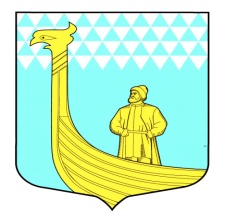                                   А  Д  М   И   Н   И  С  Т  Р  А  Ц  И  ЯМУНИЦИПАЛЬНОГО ОБРАЗОВАНИЯВЫНДИНООСТРОВСКОЕ СЕЛЬСКОЕ ПОСЕЛЕНИЕВОЛХОВСКОГО МУНИЦИПАЛЬНОГО РАЙОНАЛЕНИНГРАДСКОЙ  ОБЛАСТИ ПОСТАНОВЛЕНИЕдер. Вындин ОстровВолховского района, Ленинградской областиот    « __1___»   июля  2014 года                                                     № __72___    О внесении изменений в постановление администрации МО Вындиноостровское сельское поселение «О муниципальной целевой программе «Проведение ремонтных работ на  объектах коммунальной инфраструктуры  муниципального образования Вындиноостровское сельское поселение на 2013-2015 годы»  от 19.08.2013 года № 124

В соответствии с федеральным законом от 07.05.2013 года № 104 –ФЗ (ред. От 23.07.2013 года) «О внесении изменений в Бюджетный кодекс Российской Федерации и отдельные законодательные акты Российской Федерации в связи с совершенствованием бюджетного процесса» в статье 79 Бюджетного кодекса РФ постановляю:
1. Внести изменения в постановление  администрации МО Вындиноостровское сельское поселение «О муниципальной целевой программе «Проведение ремонтных работ на объектах коммунальной инфраструктуры  муниципального образования Вындиноостровское сельское поселение на 2013-2015годы». 1.1.Название постановления о внесении изменений в муниципальную целевую программу «Проведение ремонтных работ на объектах коммунальной инфраструктуры муниципального образования Вындиноостровское сельское поселение на 2013-2015 годы» читать в следующей редакции: «…муниципальная программа...» далее по тексту.1.2.В п.1 Постановления главы администрации  № 124 от 19.08.2013 года «О муниципальной целевой программе «Проведение ремонтных работ на объектах коммунальной инфраструктуры муниципального образования Вындиноостровское сельское поселение на 2013-2015 годы» читать в следующей редакции: «…муниципальная программа…» далее по тексту.1.3. В приложении к программе в введении и далее по тексту читать вместо слов «… муниципальная целевая программа…» «…муниципальная программа...» далее по тексту. 2.Данное постановление подлежит официальному опубликованию в средствах массовой информации.Глава администрации                                                              М.Тимофеева